NET SET宜蘭縣中小學使用802.1x設定教學802.1X iOS、MAC及Android行動裝置版本連線說明新增Windows 7及Windows 10連線說明※IOS 版本使用說明步驟1. 請使用iPhone或iPad用Safari來下載802.1x設定檔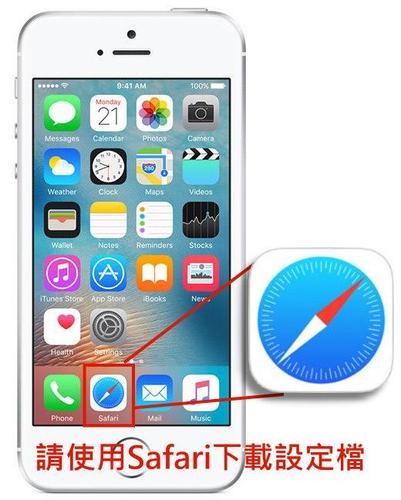 校園無線802.1x設定檔下載ILC-802.1X.mobileconfig 步驟2. 安裝設定檔(1)宜蘭縣國中小學校無線請安裝ILC-802.1X.mobileconfig設定檔(2).請點選安裝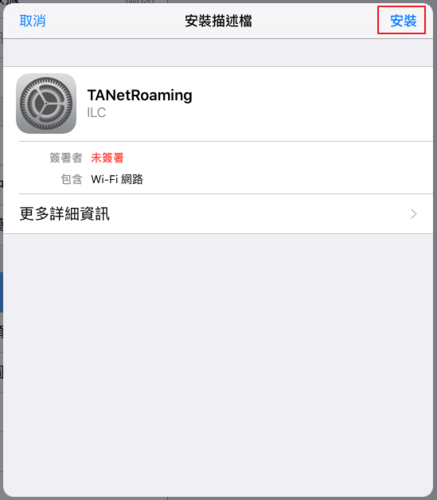 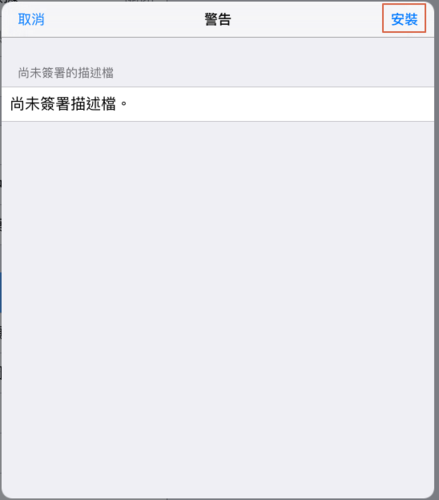 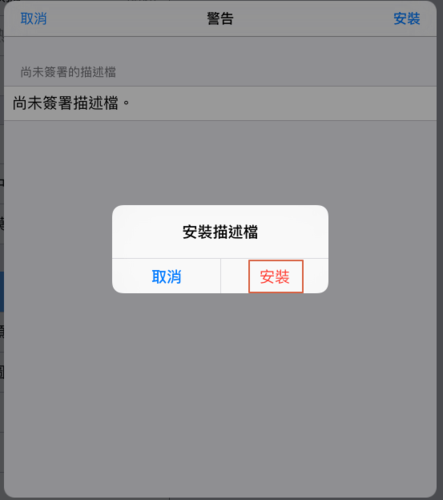 步驟3. 請輸入驗證資訊(第一次使用連線時)(1).請輸入EIP帳號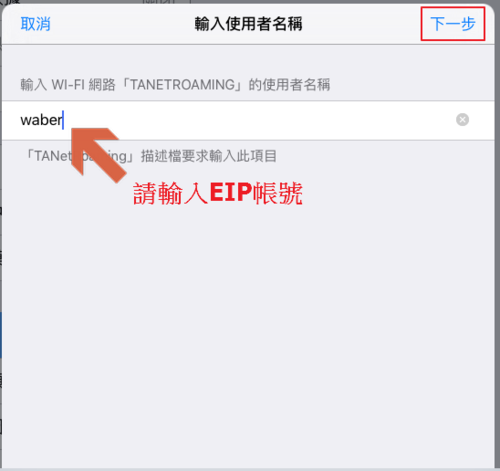 (2).請輸入EIP密碼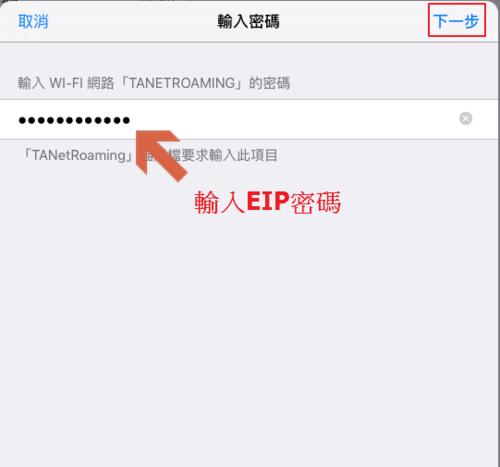 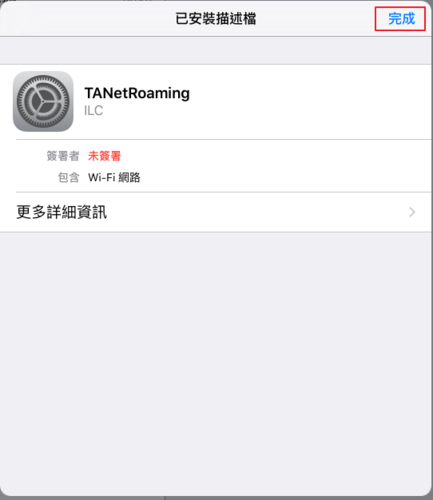 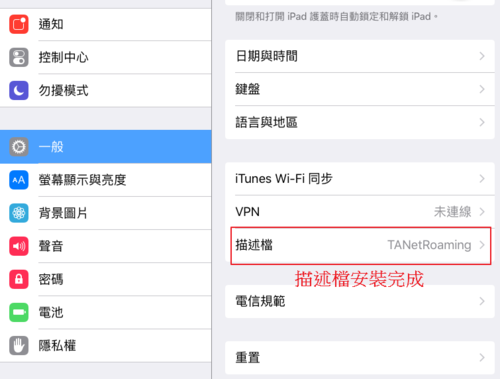 步驟4. 請點選正確SSID學校無線SSID請選TANetRoaming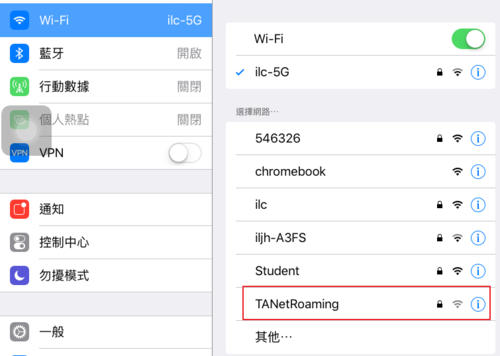 PS.日後使用802.1x連線，無須再輸入帳號密碼即連線，若更改密碼時，須重新安裝一次！※MAC 版本使用說明步驟1. 請在以下連結按滑鼠下載802.1x設定檔校園無線802.1x設定檔下載ILC-802.1X.mobileconfig步驟2. 在檔案上用滑鼠點兩下，直接安裝設定檔，直接按繼續即可，安裝時須要你本機的密碼，以確認安裝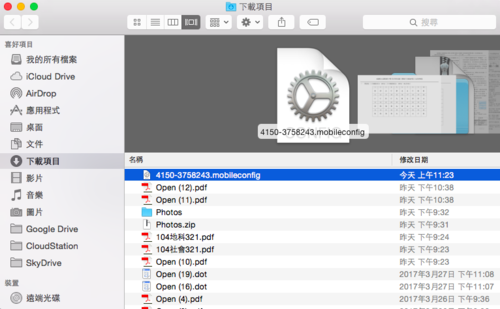 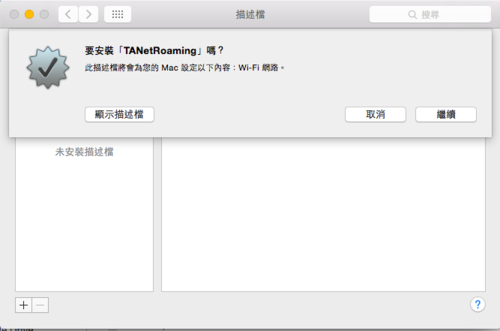 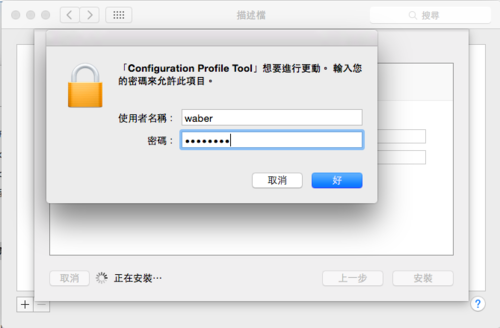 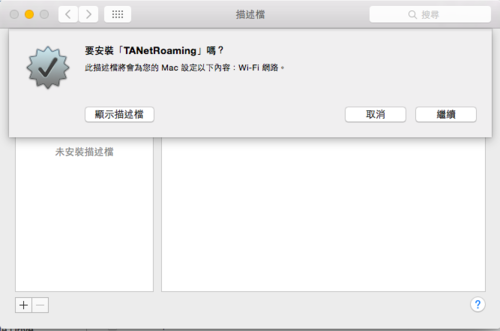 步驟3. 請輸入驗證資訊(第一次使用連線時)(1).請輸入EIP帳號，描述檔就安裝完成了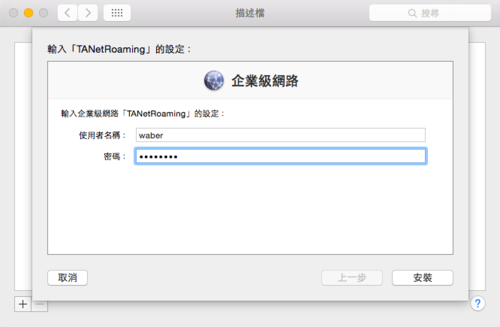 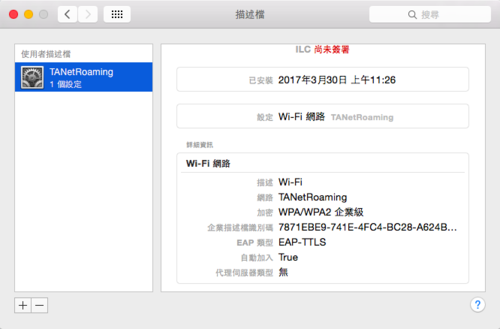 步驟4. 請點選正確SSID學校無線SSID請選TANetRoaming，即可連線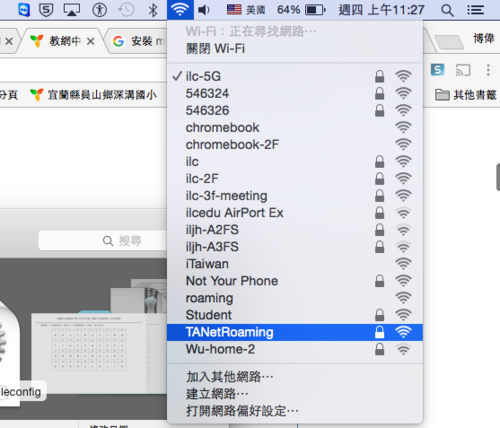 PS.日後使用802.1x連線，無須再輸入帳號密碼即連線，若更改密碼時，須重新安裝一次！※Android 版本使用說明 步驟1. 請點選正確SSID，輸入驗證資訊(1).國中小無線SSID請選TANetRoaming(2).輸入驗證資訊，按連線即可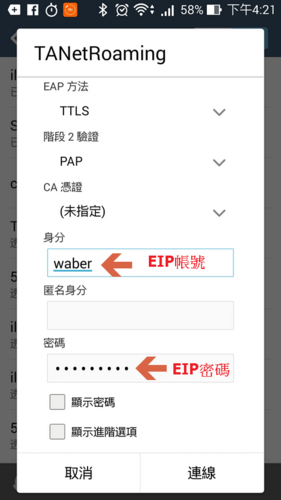 PS.驗證完畢並取得 IP 後即可正常使用網路，無須再開啟網頁進行驗證※Windows 7及Windows 10連線說明步驟1.請下載及安裝程式windows802.1x認證模組程式（1）請連結至www.securew2.com這裡下載程式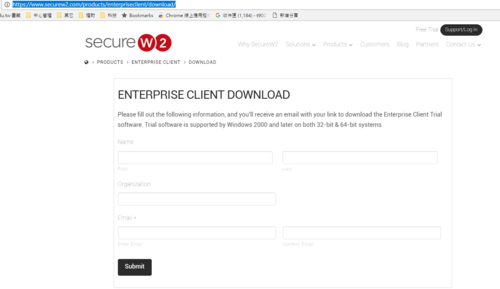 （2）填寫相關資料，程式連結會寄到你的信箱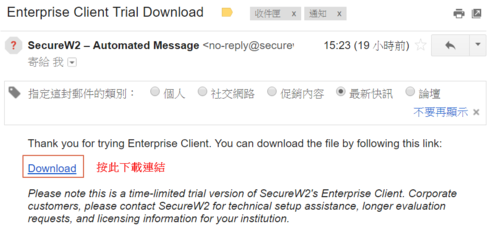 （3）下載完成解壓縮，然後安裝程式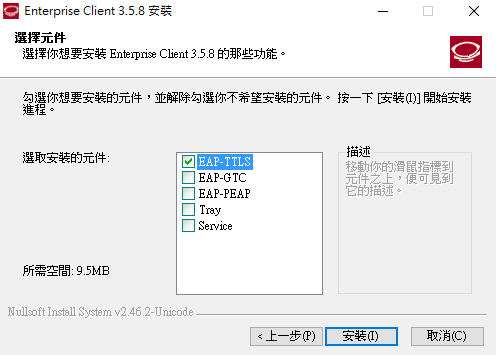 步驟2.設定(1)進入控制台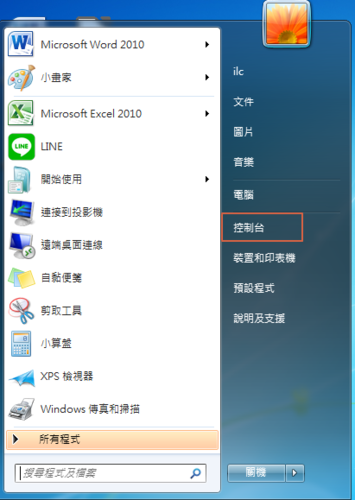 (2)進入「網路和網際網路」->「檢視網路狀態及工作」->「設定新的連線或網路」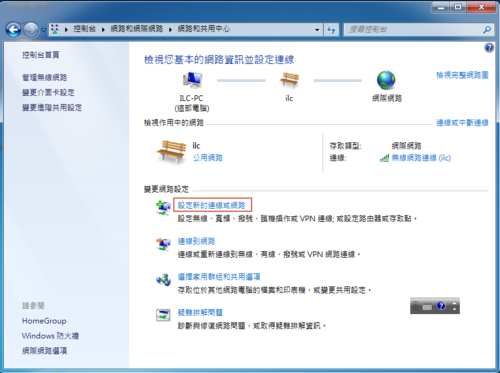 (3)點選「手動連線到無線網路」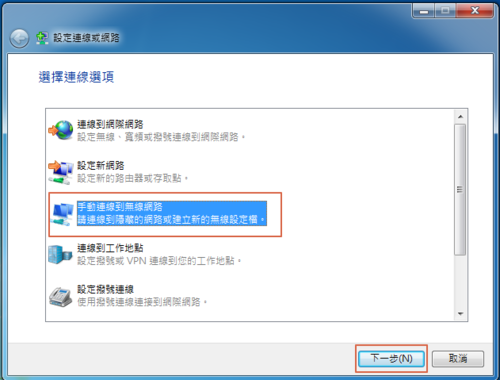 (4)進行設定網路名稱填「TANetRoaming」(一定要用英文)安全性類型：WPA2-Enterprise加密類型：AES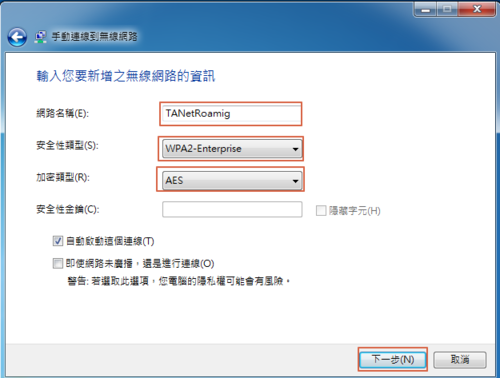 (5)變更連線設定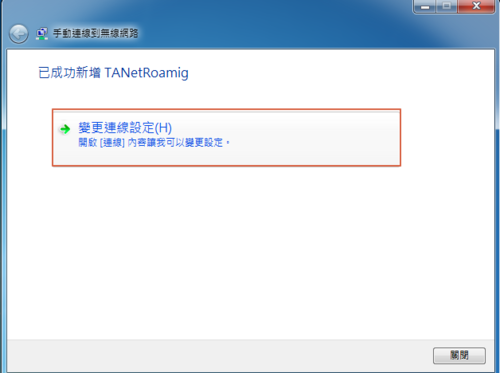 (6)安全性設定安全性類型：WPA2-Enterprise加密類型：AES選擇網路驗證方式：Secure W2 EAP-TTLS然後按設定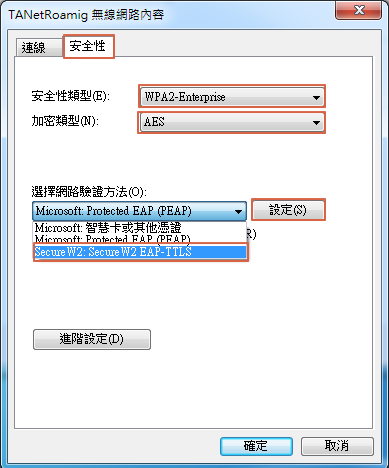 (7)進入Secure W2設定畫面、請按設定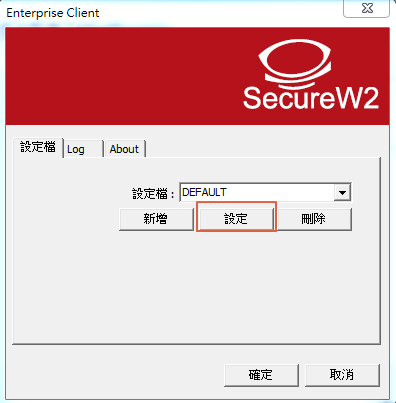 (8)取消勾選人立定義Outer Identity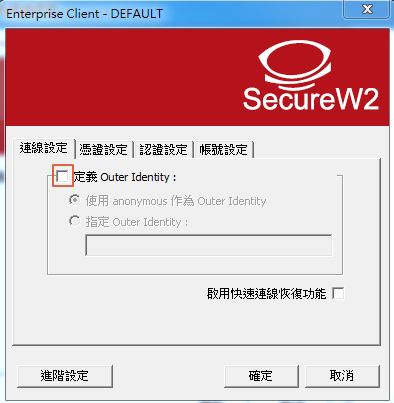 (9)進入「憑證設定」，取消勾選「查驗伺服器憑證」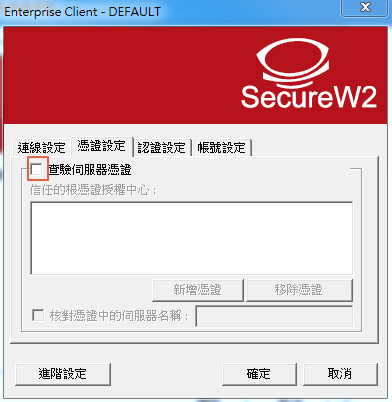 (10)進入「認證設定」->隨擇認證方式使用「PAP」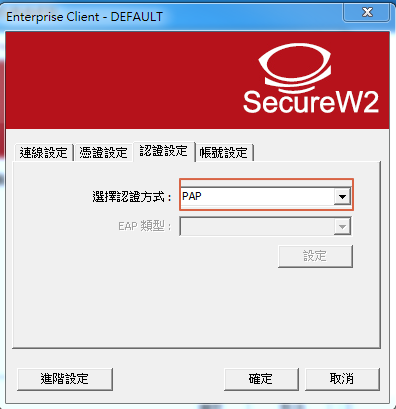 (11)進入「帳號設定」取消勾選連線時顯示登入畫面輸入你的EIP帳密按確定此處填的帳號不須要多加@tmail.ilc.edu.tw;網域不用填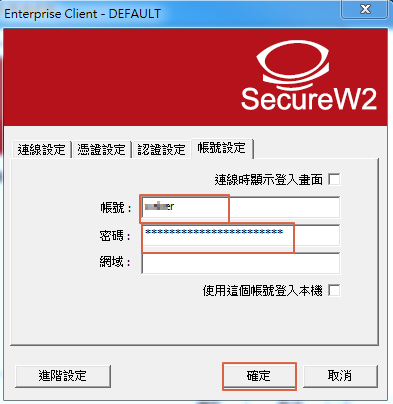 (12)選取剛設定的無線網路SSID連線即可使用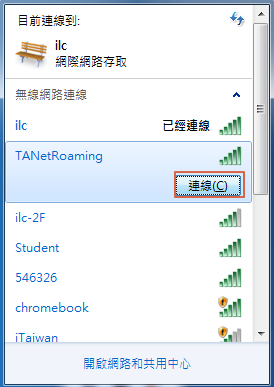 注意：如果設定有更動，發現程式過期時可以重新安裝即可使用Windows 10設定如Windows 7的設定